 Б О Й О Р О Ҡ                                                                      РАСПОРЯЖЕНИЕ «30» ғынуар 2019 й.                        №  7                               «30» января 2019 г.О повышении минимального размера оплаты трудас 01 января 2019 годаВ соответствии с Федеральным законом от 25 декабря 2018 года   № 481-ФЗ  «О внесении изменений в статью 1 Федерального закона «О минимальном размере оплаты труда»  с 01 января 2019 года установлен минимальный размер оплаты труда в Российской Федерации (МРОТ) в размере 11280 рублей.        Согласно Постановлению Конституционного Суда Российской Федерации от 7 декабря 2017 года №38-П, среднемесячная заработная плата работника не может быть ниже минимального размера оплаты труда, увеличенного на районный коэффициент, т.е. районный коэффициент в размере 15%, действующий в Республике Башкортостан, не входит в состав МРОТ и должен начисляться сверх него:1. С 01 января 2019 года ввести работникам, осуществляющим техническое обеспечение деятельности органов местного самоуправления и заработная плата которых не превышает минимального размера оплаты труда (МРОТ) устанавливается на уровне 12972 рублей (МРОТ 11280 + 15% уральский коэффициент).2. В те месяцы, когда месячный фонд заработной платы данных работников превышает МРОТ, доплату не устанавливать.3. Доплату устанавливать пропорционально отработанному времени.4. Контроль над исполнением настоящего распоряжения оставляю за собой.      Глава сельского поселения                                             Г.С.Гарифуллина Башкортостан Республикаһы       Шаран районы  Муниципаль районыныңТүбәнге Ташлы  ауыл Советы ауылбиләмәһе хакимиәте          Түбән Ташлы ауылы, тел.(34769) 2-51-49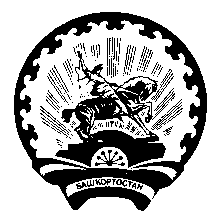 Администрация сельского поселения      Нижнеташлинский сельсоветМуниципального района Шаранский район Республики Башкортостан         с. Нижние Ташлы, тел.(34769) 2-51-49